EcuadorEcuadorEcuadorSeptember 2029September 2029September 2029September 2029MondayTuesdayWednesdayThursdayFridaySaturdaySunday12345678910111213141516Independence of Guayaquil1718192021222324252627282930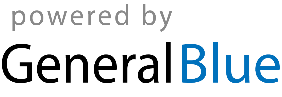 